Calendar of EventsAll events take place at Shalom unless otherwise noted.This weekWed, Jul 18 – Meal, 6:30 pm, Bible Study, 7-8 pm*Thu, Jul 19 – Thriving Thursday, 5 – 7 pmUpcoming eventsWed, Jul 25 – Morning Breakfast Group @ Ill. Food Emporium, 7am*Thu, Jul 26 – Thriving Thursday, 5 – 7 pmSun, Jul 29 – 5th Sunday Hymn Sing (ready for HWB #378)Sun, Aug 5 – Potluck (we will not use the ovens)*see announcementsBirthdays/Anniversaries this weekWed, Jul 18 – Carl & Grace Rhine, 1987Fri, Jul 20 – Wilma BaileyShalom Mennonite Church, 6100 E 32nd St, 46226 Church Phone: 317-549-0577Web page: www.shalommennonite.comWorship: 9:30 am             Sunday School 11 am – 12 noonPastoral Team: Brian Bither, Frank Kandel, Sabrina FallsChurch email address: pastors@shalommennonite.comVision & Accountability Team:  Brad Sommer, Jeanne Smucker, Wilma Bailey, Carl Rhine, Kim Johnson, Brian BitherWelcome to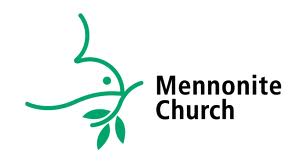 Shalom Mennonite ChurchJuly 15, 2018Shalom Mennonite Church is a diverse faith community, rooted in the Anabaptist Christian tradition, being transformed by God’s grace. Empowered by the Holy Spirit, we follow Jesus together as we worship God, grow as disciples, support one another, and share God’s love, justice, and peace with those around us and the world. Prelude: Sabrina FallsHWB #511 “God who touches Earth with beauty”WelcomeCall to Worship 
Leader:  Our God, we gather to worship you, the One who creates all things.People:  For the gift of creation, we give thanks.Leader:  We gather to worship you, the One who brings salvation through Jesus Christ.People:   For the gift of redemption, we give thanks.Leader:  We gather to worship you, the One who sustains us by the Spirit.People:   For the gift of your presence, we give thanks.Leader:  We bring to you our offerings of thanks and praise for all your 	  gifts.ALL:      We worship you – Our Creator, Redeemer and Sustainer. AmenWorship EnsembleChildren’s Time: Carol BixlerSTJ #38 “Beloved, God’s chosen”Scripture: Matthew 6:9-13Sermon: “The Forgiveness Package” – Pastor Brian BitherSong of ResponseSharing our joys and concernsOfferingAnnouncements Sending Words (paraphrased from HWB #856)  Leader: As God’s chosen ones, holy and beloved, clothe yourselves withcompassion, kindness, humility, meekness and patience. Bear with one another, and, if anyone has a complaint against another,forgive each other; just as the Lord has forgiven you, so you also must forgive.ALL:  Above all, let us clothe ourselves with love, which bindseverything together in perfect harmony. And may the peace of 	Christ rule in our hearts.   AmenSending SongWorship Leader: Justin Hochstetler   	     Song Leader: Cheryl MartinNursery: Abri Hochstetler	   Nursery next Sunday: Brittany BitherOur songbooks: HWB (blue) Hymnal A Worship Book; STS: (purple) Sing the Story; STJ: (green) Sing the Journey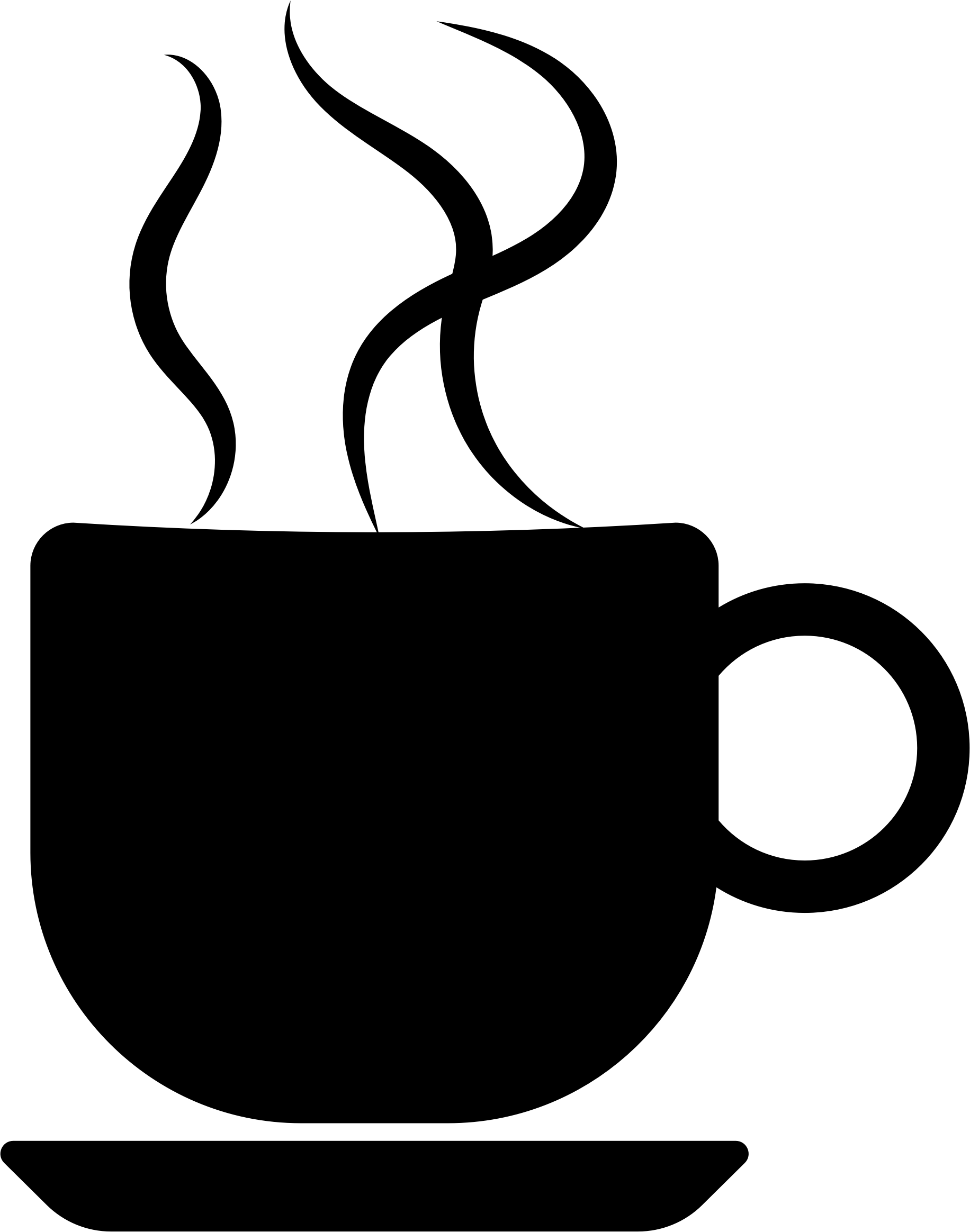 Worship helps:~A large-print hymnal and Bible and a Spanish Bible is available.~Hearing assist devices are available - please ask an usher.  ~A large-print order of worship is available - please ask an usher.Weekly information:~ Send email newsletter (Journeying Together) information and bulletin announcements to office@shalommennonite.com by noon on Thursday.~ July Kitchen Clean-up: last names beginning with K-R. August: S-W.Education HourFor the month of July, Sunday School will continue to be one inter-generational class for everyone over the age of 2. For Sunday School today we will be led on a tour of the newly hewn pathway through our little woods next to the church. Tour leaders, Mike and Becky Wigginton, will be pointing out natural features that enhance the woods as well as invasive species that threaten it.AnnouncementsThriving Thursday welcomes the neighborhood into the Shalom Church Family from 5 to 7 p.m. on July 19 & 26. Let Frank know on which of these dates you can be present to help share the love of Jesus.  And guess what? The Neighborhood is joining us for:A Bench for Caps — ABC is our summer program to get a new bench for the playground that we share with our neighborhood. Marilynn Teel has the details!Giving Corner: We are doing School Kits for June and July. Florence is sewing the bags and we will fill the bags together next Sunday, July 22. Feel free to contribute quantities of individual items or whole kits. Please note the content additions from previous years.4 spiral or perforated-pages notebooks (8.5 in x 10.5 in and 70 sheets)8 new unsharpened pencils1 ruler (flat, good quality; must indicate 30 cm; inch markings optional)12 colored pencils (in packaging)1 large eraser2 new black or blue ballpoint pens1 small metal pencil sharpener (one or two holes)Note: There are plenty of rulers for the school kits. Please continue to donate other supplies for the July 22 "stuffing party".Do you wonder what each Commission is responsible for?  Do you need a quick refresher on our new Church structure?  We have a document that is serving as our guidelines posted on the Members Page - Church Policy section of the website entitled '2018 Interim Bylaws' that you might find helpful.Blessings,Vision and Accountability Team (VAT)